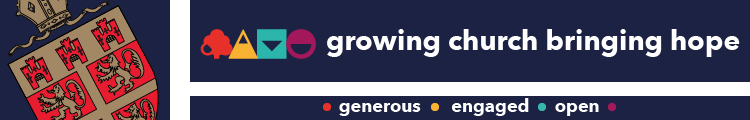 Diocese of Newcastle            Prayer Diary           April 20211   MAUNDY THURSDAYAnglican Communion:Diocese of Bath and WellsBp Peter Hancock (until May 2021) Diocese of Botswana:Metlha Beleme, Diocesan BishopCorbridge Deanery:Area Dean: David KennedyThe Mothers’ Union:For MU Journal editor Lesley Wright, who works to collate and provide printed information on the work of the organisation to all in the diocese.2   GOOD FRIDAYAnglican Communion:Diocese of Bathurst (Australia)Bp Mark CalderDiocese of Botswana:Theo Naledi, retired BishopCorbridge Deanery:Lay Chair: Robin Brims3   EASTER EVEAnglican Communion:Diocese of Bauchi (Nigeria)Bp Musa Mwin TulaDiocese of Botswana:Cathedral of the Holy Cross, Gaborone:Celestino Chishimba, Dean and Archdeacon (Cathedral) and Fr Octavius BolelangCorbridge Deanery:  Secretary: vacantFinance Officer: Robin Brims4   EASTER DAYPorvoo Communion:Diocese of Uppsala (Church of Sweden)Diocese of Llandaff (Wales)Anglican Communion:Pray for the peace of Jerusalem and the people of the Land of the Holy OneDiocese of Botswana:St Barnabas’ Church, Old Naledi (served by the Cathedral of the Holy Cross)Corbridge Deanery:  Benefice of Blanchland with Hunstanworth and Edmundbyers and Muggleswick (in the Moorland Group of Parishes)Vicar: Helen Savage5  MONDAY OF EASTER WEEKAnglican Communion:Diocese of Belize (West Indies)Bp Philip WrightDiocese of Botswana:Parish of Francistown:  Ven Moreri Leteemane (Archdeacon - North), Fr George Callander, Fr Samuel Moraloki, Fr Odebile James Galebotswe, Fr Lekono Malabola and Fr Andries Matlhare Corbridge Deanery:  St Mary’s Parish Church, Blanchland6   TUESDAY OF EASTER WEEKAnglican Communion:Diocese of Bendigo (Australia)Bp Matt BrainDiocese of Botswana:Parish of Francistown: St Patrick’s Church and St Carantoc’s Church    Corbridge Deanery: St James’ Church, Hunstanworth7   WEDNESDAY OF EASTER WEEKAnglican Communion: Diocese of Benin (Nigeria)Bp Peter O J ImasuenDiocese of Botswana:St Stephen’s, Tonota, St Alban’s, Moroka, All Saints’ Matsiloje and St Paul’s Tati Siding (all served by the Parish of Francistown)Corbridge Deanery:St Edmund’s Parish Church, Edmundbyers8   THURSDAY OF EASTER WEEKAnglican Communion:Diocese of Bentiu (South Sudan)Bp John GattekDiocese of Botswana:Christ the King, Orapa, St John’s, Makaleng and Sowa Town (served by the Parish of Francistown)Corbridge Deanery:  All Saints’ Church, MugglesworthPraying for Unity:For the regional Ecumenical Officers9   FRIDAY OF EASTER WEEKAnglican Communion:Diocese of Bermuda (Extra Provincial to the Archbishop of Canterbury)Bp Nick DillDiocese of Botswana:Parish of St Andrew, Selebi Phikwe:Ven Sefularo Mogopodi (Archdeacon – Central)Corbridge Deanery:  St Matthew’s Church, Waskerley10   SATURDAY OF EASTER WEEKAnglican Communion:Diocese of Bethlehem (USA)Bp Kevin NicholsDiocese of Botswana:St Peter’s, Mmadinare (outstation of St Andrew’s, Selebe Phikwe)Corbridge Deanery:  Benefice of Bywell with StocksfieldPriest-in-Charge: Pat MoranReader: Philippa Harpin11   SECOND SUNDAY OF EASTERPorvoo Communion:Diocese of DerbyDiocese of Clogher (Ireland)Diocese of Aalborg (Evangelical Lutheran Church in Denmark)Anglican Communion:Church of the Province of the Indian OceanAbp James Richard Wong Yin SongDiocese of Botswana:St Augustine’s Theological School: Canon James AmanzeCorbridge Deanery:  St Peter’s Parish Church, Bywell12   MondayAldwin, first prior of Durham, 1087 [CNS]Anglican Communion:Diocese of Bhopal (North India)Bp Manoj CharanDiocese of Botswana:Parish of St Augustine, Serowe: Fr Ford Godiraone GaoganeCorbridge Deanery:  St John’s Church, Stocksfield13   TuesdayAnglican Communion:Diocese of Bida (Nigeria)Bp Jonah KoloDiocese of Botswana:Parish of St James the Great, Mahalapye:Fr Kealeboga Lekoba Corbridge Deanery:  Benefice of Corbridge St Andrew with Halton and Newton HallVicar: David KennedyCurates: Sam Lochead and Lynn CaudwellReader: Linda HunterCorbridge C of E First SchoolPraying for Unity:For all those inspiring and leading ecumenical initiatives in local communities in this Holy Week14   WednesdayAnglican Communion: Diocese of Biharamulo (Tanzania)Bp Yusuph VithalisDiocese of Botswana:   St Joseph, Shoshong, and St Ignatius of Loyola, Machaneng (served by St James the Great, Mahalapye) Corbridge Deanery:St Andrew’s Parish Church, Corbridge15   ThursdayAnglican Communion:Diocese of BirminghamBp David UrquhartDiocese of Botswana:Parishes of St Mark, Lobatse:  Fr Botshabelo Beleme and Fr Solomon DiphokoCorbridge Deanery:St Oswald’s Church, HaltonPraying for Unity:For all local social projects run ecumenically: Food Banks, Street Pastors etc.16   FridayIsabella Gilmore, deaconess, 1923Anglican Communion:Diocese of BlackburnBp Julian HendersonDiocese of Botswana:Parish of St Mary Magdalene, Palapye and St Cyprian, Seleke:    Fr George MoshapaCorbridge Deanery:  Benefice of Healey St John (in the Moorland Group of Parishes)Vicar: Helen Savage17   SaturdayAnglican Communion:Diocese of Bo (West Africa)Bp Solomon Scott-MangaDiocese of Botswana:Parishes of St Michael and All Angels, Broadhurst: Fr Jooste Motshwane,Fr Bonny Bashe and Fr Patrick RamphaCorbridge Deanery:Benefice of Heddon-on-the-Wall St Andrew Priest-in-Charge: vacantHeddon-on-the-Wall C of E First School18   THIRD SUNDAY OF EASTERPorvoo Communion:Diocese of BlackburnDiocese of Brechin (Scottish Episcopal Church)The Lutheran Church in Great BritainAnglican Communion:The Church of IrelandAbp John McDowellDiocese of Botswana:St Matthew’s, Mochudi (served by the Parish of St Michael and All Angels)Corbridge Deanery:Benefice of Mickley St George:Priest-in-Charge: Pat Moran19   MondayAlphege, archbishop of Canterbury, martyr, 1012Anglican Communion:Diocese of Boga (Congo)Bp Mugenyi William BahemukaDiocese of Botswana:Parish of St Paul, Molepolole:Fr Mooketsi Mokgatlhe, Fr Western Medupe and Fr Bakang Banks LesetediCorbridge Deanery:Benefice of Ovingham St MaryPriest-in-Charge: Tom BirchReader: Georgina HarperOvingham C of E First School20   TuesdayAnglican Communion:Diocese of Bolivia (South America)Raphael SamuelDiocese of Botswana:St Thomas’, Letlhakeng (served by the Parish of St Paul, Molepolole)Corbridge Deanery:Benefice of Prudhoe St Mary MagdaleneVicar: Daniel FreyhanReader: Lynne Dean21   WednesdayAnselm, abbot of Le Bec, archbishop of Canterbury, teacher of the faith, 1109Anglican Communion: Diocese of Bondo (Kenya)Bp David KodiaDiocese of Botswana:Parishes of St Andrew, Mmopane, St James, Kopong and St Luke, Lentsweletau:Fr Paul BelemeCorbridge Deanery:Benefice of Riding Mill St JamesPriest-in-Charge: vacantReader:  Gwyn McKenzieBroomhaugh C of E First School, Riding Mill22   ThursdayAnglican Communion:Diocese of Bor (South Sudan)Most Revd Rueben AkurdidDiocese of Botswana:Parishes of Holy Trinity, Mmankgodi, St Matthew Thamaga and St Mark Moshupa:Fr Isaac MupfumiCorbridge Deanery:Benefice of Shotley (in the Moorland Group of Parishes)House-for-Duty Priest:  Geoff Purcell SmithReader: Alec RyriePraying for Unity:For the Church of England’s Council for Christian Unity and its officers23   GEORGE, MARTYR, PATRON OF ENGLANDAnglican Communion:Diocese of Botswana (Central Africa)Bp Metlha BelemeDiocese of Botswana:Parish of St Peter, Mogoditshane:Fr Ezekiel Nthokwa and Fr Munyaradzi MubataCorbridge Deanery:Benefice of Slaley St Mary the Virgin (in the Moorland Group of Parishes)Vicar: Helen Savage24   SaturdayMellitus, bishop of London, first bishop at St Paul’s, 624Seven Martyrs of the Melanesian Brotherhood, 2003Anglican Communion:Diocese of Brandon (Canada)Bp Wiliam CliffDiocese of Botswana:Parishes of St John the Baptist, Gabane and St Patrick, Kumakwane:Fr Martin MosimaCorbridge Deanery:Benefice of Stamfordham with MatfenPriest-in-Charge: Rachel Scheffer25   FOURTH SUNDAY OF EASTERPorvoo Communion:Diocese of Gothenburg (Church of Sweden)Diocese of Glasgow and Galloway (Scottish Episcopal Church)Anglican Communion:The Nippon Sei Ko Kai (Anglican Church in Japan)      Most Revd Nathaniel Makoto Uematsu, PrimateDiocese of Botswana:Parish of St Simon of Cyrene, Tiokweng:Ven Joe Tsuaneng (Archdeacon – South), Fr Peter Moshapa and Fr Nelson MwanikiCorbridge Deanery:Holy Trinity Parish Church, Matfen26   MARK THE EVANGELISTAnglican Communion:Diocese of Brasilia (Brazil)Bp Mauricio Jose Araujo De AndradeDiocese of Botswana:Parish of St John the Baptist, Tsabong:vacantCorbridge Deanery:All Saints’ Church Ryal27   TuesdayChristina Rossetti, poet, 1894Anglican Communion:Diocese of Brazzaville  (Congo)Bp Molanga Jean BotolaDiocese of Botswana:Villages with churches in the Tsabong area: Khuis, Middlepits, Bogogobo and Kolonkweng (served mainly by Lay Ministers)Corbridge Deanery:Parish Church of St Mary the Virgin, Stamfordham28   WednesdayPeter Chanel, missionary in the South Pacific, martyr, 1841Anglican Communion:Diocese of Brechin (Scotland)Bp Andrew SwiftDiocese of Botswana:Villages with churches in the Tsabong area: Maralaleng, Omaweneno, Malashe and Khisa (served mainly by Lay Ministers)Corbridge Deanery:Benefice of Whittonstall St Philip and St James (in the Moorland Group of Parishes)Vicar: Helen Savage29   ThursdayCatherine of Siena, teacher of the faith, 1380Anglican Communion:Diocese of Brisbane (Australia)Abp Phillip Aspinall, MetropolitanDiocese of Botswana:Villages with churches in the Tsabong area:Draalheok, Makapong and Werda (served mainly by Lay Ministers)Corbridge Deanery:Benefice of Wylam St OswinPriest-in-Charge: Tom BirchPraying for Unity:For the ecumenical preparations for this year’s ‘Thy Kingdom Come’ project 30   FridayPandita Mary Ramabai, translator of the Scriptures, 1922Anglican Communion:Diocese of BristolBp Vivienne FaullDiocese of Botswana:New Church groups: Maun and Kasane (served by the Parish of Francistown) Corbridge Deanery:Shepherds Dene Diocesan Retreat HouseWarden: Philip DaviesAbout this Prayer DiaryWe continue to include in the Prayer Diary all those commemorated in Celebrating the Northern Saints, [CNS] and to remember our lay, residentiary and honorary canons on the day of the saints and influential people who have given their canonry its designation and/or stall in the Cathedral.Each week, there is a stimulus to prayer, normally based on the Sunday Gospel, to guide our next steps in growing church bringing hope.  We are grateful to Bishop Mark for these weekly reflections.	SUNDAYS	For each Sunday, we follow a well-established pattern:First are intercessions for the Porvoo Communion (https://www.ireland.anglican.org/cmsfiles/pdf/news/Committee/PORVOO-PRAYER-DIARY-2020.pdf).  The Porvoo Declaration commits the churches which have signed it to “share a common life” and “to pray for and with one another.”Second are intercessions from the Anglican Cycle of Prayer, available at www.anglicancommunion.org.  Prayers on Sundays are for a Province of the Communion. Thirdly we pray for our Link Diocese of Botswana in southern Africa.Fourthly we remember those who lead the life and mission of our own Diocese of Newcastle, and the Corbridge Deanery, its churches, people and organisations, including Church Schools, where possible, on the same day as the parish of which they are part.  WEEKDAYS	The pattern is similar on weekdays, but without the Porvoo Communion:Firstly, dioceses from the Anglican Cycle of Prayer.Secondly, our Link Diocese of Botswana.Thirdly, parishes, churches, schools and other groups and areas of work in the Corbridge Deanery.On Thursdays, we pray for the work of the Mothers’ Union in the Diocese (first week) and for Christian Unity (subsequent weeks).We pray for our Link Dioceses as follows:	Botswana  during January, April and October.	Møre  during March, June and September.	Winchester  during May, August and November.The Deaneries are incorporated in the Prayer Diary in such a way as to include the Benefices (with names of ordained and lay ministers) and also, for benefices with more than one church, the constituent churches, in order that every congregation – and the local community in which it is set -  can be remembered at least once during the year.I try to mark important days in the life of the Diocese (e.g. Diocesan Synods, Institutions and Licensings, ecumenical occasions) with a special note, but can only do so if I have the information early in the previous month.  Please don’t hesitate to send me information and prompts in good time.  Richard Hill                           0191 284 1108                           07597 933 367                        collis.rick@gmail.comJanuary Morpeth (cont.) and NorhamJulyNewcastle EastFebruaryBedlingtonAugustNewcastle WestMarchBellinghamSeptemberTynemouthAprilCorbridgeOctoberAlnwickMayHexhamNovemberBamburgh & GlendaleJuneNewcastle CentralDecemberMorpeth